МИНИСТЕРСТВО СЕЛЬСКОГО ХОЗЯЙСТВА, ПИЩЕВОЙ И ПЕРЕРАБАТЫВАЮЩЕЙ ПРОМЫШЛЕННОСТИ КАМЧАТСКОГО КРАЯПРИКАЗ № 29/  г. Петропавловск-Камчатский			                  «   » _______ 20__ годаВ целях уточнения отдельных положений приложений к приказу Министерства сельского хозяйства, пищевой и перерабатывающей промышленности Камчатского края от 26.10.2016 № 29/119 «Об утверждении Порядка предоставления субсидии предприятиям комбикормовой промышленности на возмещение части затрат, связанных с производством                       и реализацией концентрированных кормов» (далее – Приказ)ПРИКАЗЫВАЮ:В приложение к Приказу внести следующие изменения:в части 1 слова «06.09.2016 № 887 «Об общих требованиях к нормативным правовым актам, муниципальным правовым актам, регулирующим предоставление субсидий юридическим лицам (за исключением субсидий государственным (муниципальным) учреждениям), индивидуальным предпринимателям, а также физическим лицам - производителям товаров, работ, услуг» заменить словами «18.09.2020 № 1492 «Об общих требованиях к нормативным правовым актам, муниципальным правовым актам, регулирующим предоставление субсидий, в том числе грантов в форме субсидий, юридическим лицам, индивидуальным предпринимателям, а также физическим лицам – производителям товаров, работ, услуг, и о признании утратившими силу некоторых актов Правительства Российской Федерации и отдельных положений некоторых актов Правительства Российской Федерации»;в части 4 дополнить абзацем следующего содержания:«Сведения о субсидии размещаются на едином портале бюджетной системы Российской Федерации в информационно-телекоммуникационной сети «Интернет» Министерством финансов Камчатского края.»;абзац первый пункта 1 части 11 изложить в следующей редакции:«1) При соответствии требованиям и соблюдении Получателем субсидии условий, установленных настоящим Порядком, Минсельхозпищепром Камчатского края в течение срока, установленного абзацем первым настоящей части, направляет Получателю субсидии проект Соглашения в двух экземплярах для подписания.»;часть 8 изложить в следующей редакции:«8. Для получения субсидии Получатель субсидии предоставляет ежеквартально до 15 числа месяца, следующего за отчетным кварталом, в Минсельхозпищепром Камчатского края следующие документы:заявление на предоставление субсидии по форме, согласно Приложению № 1 к настоящему Порядку;расчет на предоставление субсидии по форме, согласно приложению 1 к заявлению на предоставление субсидии;согласие на обработку персональных данных (в отношении индивидуальных предпринимателей) по форме, согласно приложению 2 к заявлению на предоставление субсидиизаверенные Получателем субсидии копии:2.1) документа, подтверждающего объем производства концентрированных кормов за год, предшествующий году предоставления субсидии;2.2) документов, подтверждающих производство и реализацию на территории Камчатского края концентрированных кормов для КРС молочного направления (накладные, счет-фактуры);2.3) документов, об установлении цен на реализуемые концентрированные корма для КРС молочного направления;3) справку о соответствии Получателя субсидии требованиям, установленным пунктами 2, 4 части 2 настоящего Порядка, оформленную в произвольной форме и подписанную руководителем Получателя субсидии.В случае если заявление подписывает лицо, не имеющее право действовать без доверенности от имени Получателя субсидии, к заявлению прилагается заверенная Получателем субсидии копия документа, подтверждающего полномочия лица, подписавшего заявление.Документы, предоставленные в Минсельхозпищепром Камчатского края позже 15 числа месяца, следующего за отчетным кварталом, к рассмотрению не принимаются. В случае, если последний день срока предоставления документов приходится на нерабочий день, днем окончания срока предоставления документов, считается первый следующий за ним рабочий день.»;часть 16 изложить в следующей редакции:«16. В течение года при взаимном согласии Минсельхозпищепрома Камчатского края и Получателя субсидии, а также в иных случаях, предусмотренных законодательством Российской Федерации, в Соглашение могут быть внесены изменения. Внесение изменений в Соглашение совершается в письменной форме, оформляется в виде дополнительного соглашения в соответствии с типовой формой, утвержденной Министерством финансов Камчатского края. Минсельхозпищепром Камчатского края в течении 10 календарных дней со дня наступления обстоятельств уведомляет Получателя субсидии, с которым заключено Соглашение о данных изменениях, совместно с уведомлением Минсельхозпищепром Камчатского края направляет проект дополнительного соглашения к Соглашению.Получатель субсидии в течении 10 календарных дней со дня получения уведомления, указанного в настоящей части, но не позднее 20 декабря соответствующего финансового года, предоставляет в Минсельхозпищепром Камчатского края два экземпляра подписанного проекта дополнительного соглашения к Соглашению.Минсельхозпищепром в течении 5 рабочих дней со дня получения подписанного Получателем субсидии дополнительного соглашения к Соглашению подписывает его со своей стороны, регистрирует и один экземпляр направляет Получателю субсидии.»;6) Приложение 1 к Порядку предоставления субсидии на возмещение части затрат, связанных с производством и реализацией на территории Камчатского края концентрированных кормов изложить в новой редакции согласно приложению к настоящему Приказу.2. Настоящий приказ вступает в силу через 10 дней после дня его официального опубликования.Министр	                                                                                               В.П. ЧернышМинистру сельского хозяйства, пищевой и перерабатывающей промышленности Камчатского края_______________________________Заявление
 о предоставлении субсидии на возмещение части затрат, связанных с производством и реализацией на территории Камчатского края концентрированных кормов Прошу предоставить субсидию на возмещение части затрат, связанных с производством и реализацией концентрированных кормов за ___ квартал 20__ г.(получатель субсидии)С условиями Порядка ознакомлен (ознакомлена) и согласен (согласна).К заявлению прилагаю: расчет на предоставление субсидии по форме, согласно приложению 1 к настоящему заявлению; согласие на обработку персональных данных (в отношении индивидуального предпринимателя) по форме, согласно приложению 2 к настоящему заявлению; копию документа, подтверждающего объем производства концентрированных кормов за год, предшествующий году предоставления субсидии;копии документов, подтверждающих производство и реализацию на территории Камчатского края концентрированных кормов для КРС молочного направления (накладные, счет-фактуры);копии документов, об установлении цен на реализуемые концентрированные корма для КРС молочного направления;справку о соответствии Получателя субсидии требованиям, установленным пунктами 2, 4 части 2 Порядка предоставления субсидии, оформленную в произвольной форме и подписанную руководителем Получателя субсидии.Дополнительно прилагаю: выписку из Единого государственного реестра юридических лиц (ЕГРЮЛ);выписки из Единого государственного реестра индивидуальных предпринимателей (ЕГРИП);документ, подтверждающий полномочия лица, действующего от имени Получателя субсидии;копию паспорта (в отношении индивидуального предпринимателя).Получатель субсидии  ______________       ______________          _____________                                                (подпись)                                     (Ф.И.О.)                              (должность)                             М.П.                             (при наличии)«___» __________ 20__ г.Расчет на предоставление субсидии на возмещение части затрат, связанных с производством и реализацией концентрированных кормовза ___ квартал 20__ г.* - данные должны соответствовать официальной статистической информации форм П-1, ПМ-пром, 1-ИП (пром) и др.**- заполняется сотрудниками Минсельхозпищепрома Камчатского края.Согласие
на обработку персональных данныхЯ, _____________________________________________________________________________ ,(фамилия, имя, отчество субъекта персональных данных)зарегистрированный(ая) по адресу: _________________________________________________________________________________________________________________________________,документ, удостоверяющий личность: _______________________________________________ _______________________________________________________________________________,(вид документа, № документа, когда и кем выдан)даю согласие на обработку моих персональных данных Министерству сельского хозяйства, пищевой и перерабатывающей промышленности Камчатского края, (Россия, Камчатский край, 683017, г. Петропавловск-Камчатский, ул. Владивостокская д. 2/1 (далее - оператор), в связи с предоставлением документов для получения субсидии на возмещение части затрат, связанных с производством и реализацией концентрированных кормов (далее - субсидия).Перечень персональных данных, на обработку которых дается согласие:1) фамилия, имя, отчество;2) дата рождения;3) место рождения;4) гражданство;5) адрес регистрации, фактического проживания;6) данные паспорта;7) номер телефона;8) электронный адрес.Перечень действий с персональными данными, на совершение которых дается согласие, общее описание используемых оператором способов обработки:1) получение персональных данных у субъекта персональных данных, а также у третьих лиц в случае дополнительного согласия субъекта;2) хранение персональных данных (в электронном виде и на бумажном носителе);3) уточнение (обновление, изменение) персональных данных;4) использование персональных данных в связи с предоставлением документов для получения субсидии, за исключением данных о дате и месте рождения, адресе регистрации и фактического проживания, паспортных данных;5) передача персональных данных субъекта в порядке, предусмотренном законодательством Российской Федерации.Настоящие согласие дается на срок рассмотрения и принятия решения о предоставлении субсидии, и на весь срок хранения документов в Минсельхозпищепроме Камчатского края.Порядок отзыва настоящего согласия: по личному заявлению субъекта персональных данных.«____» ____________ 20___ г.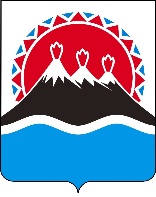 О внесении изменений в приложение к приказу Министерства сельского хозяйства, пищевой и перерабатывающей промышленности Камчатского края от 26.10.2016 № 29/119 «Об утверждении Порядка предоставления субсидии предприятиям комбикормовой промышленности на возмещение части затрат, связанных с производством и реализацией концентрированных кормов»Приложение приказу Министерства сельского хозяйства, пищевой и перерабатывающей промышленности Камчатского края от «___» ________ 20___ г. № 29/___«Приложение № 1 к Порядку предоставления субсидии на возмещение части затрат, связанных с производством и реализацией на территории Камчатского края концентрированных кормов Ф.И.О. Исполнителя  ______________________Ф.И.О. Исполнителя  ______________________Ф.И.О. Исполнителя  ______________________Ф.И.О. Исполнителя  ______________________Контактный телефон ______________________Контактный телефон ______________________Контактный телефон ______________________Контактный телефон ______________________Приложение 1 к Заявлению о предоставлении субсидии на возмещение части затрат, связанных с производством и реализацией концентрированных кормовВид комбикормаОбъем реализации,тонн*Ставка,тыс. рублей**Объем субсидии,тыс. рублей **(гр.2 х гр.3)1234Итого:Приложение 2 к Заявлению о предоставлении субсидии на возмещение части затрат, связанных с производством и реализацией концентрированных кормов(подпись)(фамилия, имя, отчество)